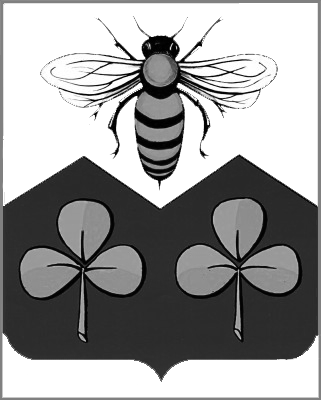 АДМИНИСТРАЦИЯ САНДОВСКОГО РАЙОНАТверская областьРАСПОРЯЖЕНИЕ29.03.2019                                              п. Сандово                                        № 110-РОб утверждении дизайн-проектапарка, подлежащего благоустройству в п. Сандово в 2019 годуВ соответствии с Правилами предоставления и распределения субсидий из федерального бюджета бюджетам субъектов Российской Федерации на поддержку обустройства мест массового отдыха населения (городских парков), утвержденными постановлением Правительства Российской Федерации от 30.12.2017 №1710 «Об утверждении государственной программы Российской Федерации «Обеспечение  доступным и комфортным жильем и коммунальными услугами граждан Российской Федерации», на основании решения  Общественной комиссии по рассмотрению и оценке предложений заинтересованных лиц, граждан и организаций о выборе парка, подлежащего благоустройству в 2019 году (Протокол № 2 от 18.02.2019),  в целях обустройства мест массового отдыха населения (городских парков) в поселке Сандово Тверской области: 1. Утвердить дизайн-проект Центрального парка по ул. Советская п. Сандово Тверской области, подлежащего благоустройству в 2019 году (Приложение 1).2. Утвердить перечень мероприятий по благоустройству Центрального парка по ул. Советская п. Сандово Тверской области (Приложение 2).3.Настоящее постановление вступает в силу с момента его подписания и подлежит размещению на официальном сайте администрации Сандовского района в сети Интернет.Глава Сандовского района                                                               О.Н.Грязнов            Приложение 1к распоряжению администрации Сандовского района от 29.03.2019г № 110-РДизайн-проект Центрального парка по ул. Советская п. Сандово Тверской области, подлежащего благоустройству в 2019 году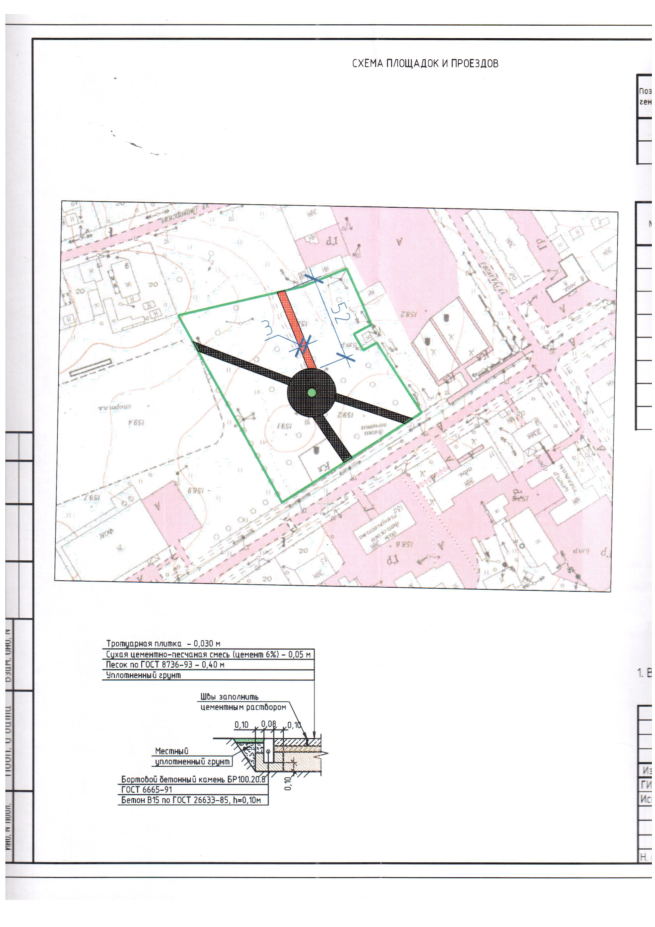 Управляющая делами администрации Сандовского района                                               Г.И.Горохова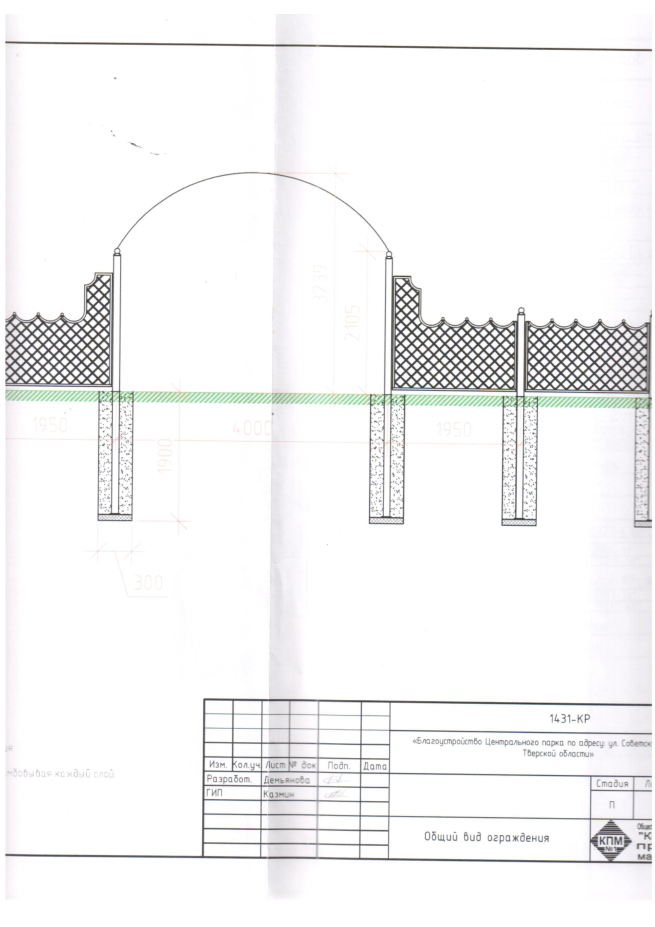 Приложение 2к распоряжению администрации Сандовского района от 29.03.2019г № 110-Р Перечень мероприятий по благоустройству Центрального парка по ул. Советская п. Сандово Тверской областиУстройство пешеходной дорожки из плитки;Устройство ограждения;Вырубка аварийных деревьев.Управляющая делами администрации Сандовского района                                               Г.И.Горохова